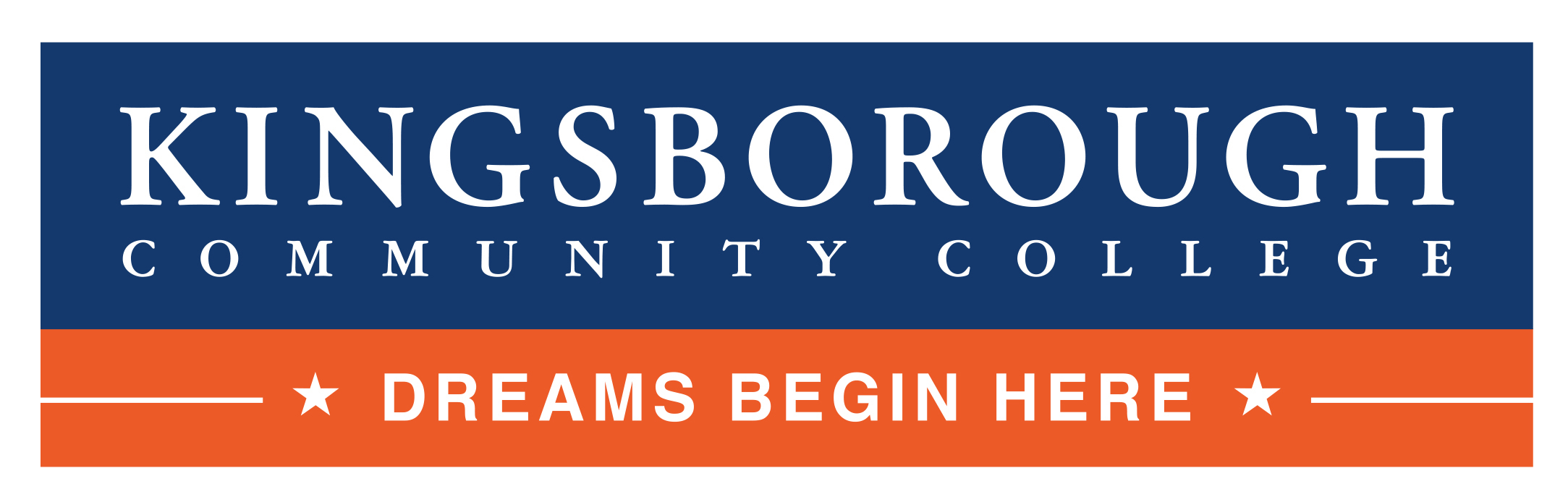 New Course Proposal Form**This form is NOT intended for Internships or Field WorkComplete the requested course information in the table below. Indicate “NONE” where applicable.  *For Assignment of New Course Number, contact Academic Scheduling. Credits and Hours based on MSCHE Guidelines for College Credits Assigned for Instructional Hours -*Hours are based on hours per week in a typical 12-week semester (Please check ONE box based on credits):1-credit:	 1 hour lecture		 2 hours lab/field/gym2-credits: 	 2 hours lecture		 1 hour lecture, 2 hours lab/field		 4 hours lab/field3-credits: 	 3 hours lecture		 2 hours lecture, 2 hours lab/field		 1 hour lecture, 4 hours lab/field		 6 hours lab/field4-credits: 	 4 hours lecture		 3 hours lecture, 2 hours lab/field		 2 hours lecture, 4 hours lab/field		 1 hour lecture, 6 hours lab/field		 8 hours lab/fieldMore than 4-credits:	 Number of credits: ____ (explain mix lecture/lab below)			___ Lecture		____LabExplanation:____________________________________________________________Where does this course fit? Select from the following: *If Degree Program/Certificate is Selected:Include an updated Curricular Map (Program Learning Outcomes) for each Degree Program/Certificate listed above. Include an updated Degree Map (semester-by-semester course sequence) for each Degree Program/Certificate listed above.  For Degree Map template, contact Amanda Kalin, ext. 4611, Amanda.Kalin@kbcc.cuny.edu The Following NYSED Guidelines must be adhered to for ALL Degree Programs:45 credits of Liberal Arts (General Education) course work for an Associate of Arts Degree (AA)30 credits of Liberal Arts (General Education) course work for an Associate of Science Degree (AS)20 credits of Liberal Arts (General Education) course work for an Applied Associate of Science (AAS)Additional Separate Submissions Required: Curriculum Transmittal Cover Page indicating a “Change in Degree or Certificate” Memo with rationale for inclusion of the course within the curriculum “Current” Degree with all proposed deletions (strikeouts) and additions (bolded) clearly indicated“Proposed” Degree, which displays the degree as it will appear in the College CatalogFor a copy of the most up-to-date Degree/Certificate requirements contact Amanda Kalin, ext. 4611, Amanda.Kalin@kbcc.cuny.edu If General Education/Pathways is Selected: Please refer to NYSED Guidelines for courses that are considered Liberal Arts (General Education).Pilot/Experimental/82XX courses CANNOT be submitted for Pathways until they are submitted as a “real” course.   Additional Separate Submissions Required:Curriculum Transmittal Cover Page indicating BOTH “New Course” and “Pathways”CUNY Common Core Pathways Submission FormList the Course Learning Outcomes  – Course Learning Outcomes are measureable/demonstrable, containing “action verbs” (Blooms Taxonomy).  If proposed to PATHWAYS, the Course Learning Outcomes should significantly align with the Pathways Learning Outcomes (refer to the Pathways Common Core Submission Form for Pathways Learning Outcomes).  If proposed for a Degree program, the course should align with the Program Learning Outcomes (PLOs).  REMINDER – Course Learning Outcomes are consistent for ALL sections of the same course and MUST be included on the syllabus. Assessment of Course Learning Outcomes: The Course Learning Outcomes are measurable/demonstrable through the below listed sample assignments/activities.  Include percentage breakdown for grading.  REMINDER - Assessment of Course Learning Outcomes are based on a Common Syllabus – to allow for any qualified instructor to teach the course.Who is expected to enroll in this course? Please provide details for the student population(s), degree program(s)/certificate(s), and applicable concentration(s), this course is expected to include. Explain why this course is a necessary addition to the curriculum. REMINDER – Explain the course’s role within the selected Pathways Group or Degree program – How does this course meet the Program Learning Outcomes (PLOs)? Was the course a recommendation from a recent Annual Program Review (APR), Advisory Board, Accrediting Body, etc.?  How might this course help students seeking to transfer to a 4-yr college or transition into a career after KCC?Upon transfer, does this course meet a specified requirement for a degree at a 4-year institution? If so, please include the institution and degree program.  It is recommended you review your current Articulation Agreements. Will adding the course potentially conflict with other courses – in content or subject matter – offered in either your Department or in another Department?  If it will, please explain how and indicate why the course is still necessary.Proposed textbook(s) and/or other required instructional material(s), including open educational resources (OER)– Please include any supplemental/recommended materials/texts to allow for any qualified instructor to teach the course:Attach a Common Syllabus that includes the Topical Course Outline for the 12-week semester.  This should be specific and explicit regarding the topics covered and should contain the detailed sample assignments/activities being used to measure the Course Learning Outcomes. REMINDER – be mindful to focus on the Course Learning Outcomes, Course Content, and Assessment. Selected Bibliography and Source materials:Department:Course Designation/Prefix:*Course Number:Course Title:Course Description:                                 (Note: Description should include language similar to Course Learning Outcomes.)Prerequisite(s):Corequisite(s):Pre-/Co-requisite(s):Open ONLY to Select students         (Specify Population):Frequency course is to be offered        (Select All that Apply) Fall         Winter         Spring         SummerSuggested Class Limit:Indicate if a special space, such as a lab, and/or special equipment will be required:  Degree Program(s)/Certificate(s)*List Degree Program(s)/Certificate(s):1.  2.    General Education/PathwaysSelect ONE of the following:  Life and Physical Science (LPS)  Math and Quantitative Reasoning (MQR)  World Cultures and Global Issues (Group A)  U.S. Experience in its Diversity (Group B)  Creative Expression (Group C)  Individual and Society (Group D)   Scientific World (Group E)  82XX Pilot/Experimental CourseIf proposed as a “real” course, where will this course fit? Select from the following:List Degree Program(s)/Certificate(s):1.  2.  Select ONE of the following:  Life and Physical Science (LPS)  Math and Quantitative Reasoning (MQR)  World Cultures and Global Issues (Group A)  U.S. Experience in its Diversity (Group B)  Creative Expression (Group C)  Individual and Society (Group D)   Scientific World (Group E)Course Learning Outcomes1.2.3.4.5.6.Course Learning OutcomePercentage of GradeMeasurement of Learning Outcome (Artifact/Assignment/Activity)1.2.3.4.5.6.